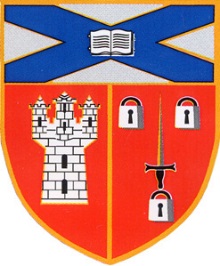 Aberdeen Grammar SchoolSENIOR PHASEESTIMATE EXAMINATIONSMonday, 16 January 2017toFriday, 27 January 2017INSTRUCTIONSArrive at least 10 minutes before the start of the exam.Come prepared – pen, pencil, ruler. Calculator, overlay, dictionary where applicable.NO MOBILE PHONES are to be taken into the exam room.Enter the exam room quietly and in an orderly manner.Leave the exam room quietly and in an orderly manner  – some exams may still be continuing. 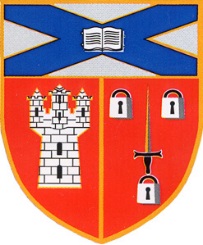 Monday, 16 JanuaryMonday, 16 JanuaryMonday, 16 JanuaryMonday, 16 JanuaryMonday, 16 JanuarySubjectLevelStart TimeFinish TimeRoomEnglish – Critical ReadingHigher08:4010:10HallEnglish – Critical ReadingNat 511:0012:30Hall219218EconomicsHigher14:0015:15HallComputing ScienceNat 514:0015:15HallTuesday, 17 JanuaryTuesday, 17 JanuaryTuesday, 17 JanuaryTuesday, 17 JanuaryTuesday, 17 JanuarySubjectLevelStart TimeFinish TimeRoomHistoryAH09:0012:00HallHistoryHigher09:0010:30HallHistoryNat 509:0010:30HallDesign and ManufactureNat 514:00`15:30HallComputing ScienceHigher14:0015:30HallWednesday, 18 JanuaryWednesday, 18 JanuaryWednesday, 18 JanuaryWednesday, 18 JanuaryWednesday, 18 JanuarySubjectLevelStart TimeFinish TimeRoomMaths – Paper 2 – CalculatorAH09:0012:00208Maths – Paper 2 - CalculatorHigher09:0010:30HallMaths – Paper 2 - CalculatorNat 514:0015:30Hall207208Thursday, 19 JanuaryThursday, 19 JanuaryThursday, 19 JanuaryThursday, 19 JanuaryThursday, 19 JanuarySubjectLevelStart TimeFinish TimeRoomFrench – Reading AH09:0010:30HallFrench – Reading and WritingHigher09:0010:30HallFrench – Reading and WritingNat 509:0010:30HallItalian – Reading and WritingHigher09:0010:30HallPEHigher09:0010:30HallBusiness ManagementHigher14:0015:15HallFriday, 20 JanuaryFriday, 20 JanuaryFriday, 20 JanuaryFriday, 20 JanuaryFriday, 20 JanuarySubjectLevelStart TimeFinish TimeRoomChemistryHigher09:0011:30HallChemistryAH13:4515:45HallChemistryNat 513:4515:45HallMonday, 23 JanuaryMonday, 23 JanuaryMonday, 23 JanuaryMonday, 23 JanuaryMonday, 23 JanuarySubjectLevelStart TimeFinish TimeRoomPhysicsHigher09:0011:30HallPhysicsAH13:4515:45HallPhysicsNat 513:4515:45HallAdministrationHigher14:0015:00212Tuesday, 24 JanuaryTuesday, 24 JanuaryTuesday, 24 JanuaryTuesday, 24 JanuaryTuesday, 24 JanuarySubjectLevelStart TimeFinish TimeRoomModern StudiesAH09:0012:00HallGraphic CommunicationHigher09:0011:00HallGraphic CommunicationNat 509:0010:30HallArtHigher14:0015:00HallArtNat 514:0014:35HallEngineering ScienceNat 514:0015:00HallAccountingHigher13:3515:35114Wednesday, 25 JanuaryWednesday, 25 JanuaryWednesday, 25 JanuaryWednesday, 25 JanuaryWednesday, 25 JanuarySubjectLevelStart TimeFinish TimeRoomBiologyHigher09:0011:30HallBiologyAH13:4515:45HallBiologyNat 513:4515:45HallThursday, 26 JanuaryThursday, 26 JanuaryThursday, 26 JanuaryThursday, 26 JanuaryThursday, 26 JanuarySubjectLevelStart TimeFinish TimeRoomSpanish – Reading and WritingAH09:0010:30HallSpanish – Reading and WritingHigher09:0010:30HallSpanish – Reading and WritingNat 509:0010:30HallMusic – ListeningAH11:3012:30306Music – ListeningHigher11:3012:30117Music – ListeningNat 511:3012:30220Modern StudiesHigher14:0015:30HallModern StudiesNat 514:0015:30HallFriday, 27 JanuaryFriday, 27 JanuaryFriday, 27 JanuaryFriday, 27 JanuaryFriday, 27 JanuarySubjectLevelStart TimeFinish TimeRoomDramaHigher09:0011:00HallDramaNat 509:0010:30HallGeographyHigher13:3015:30HallGeographyNat 513:3015:00Hall